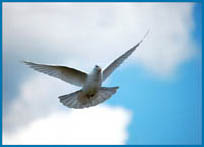 это интересно: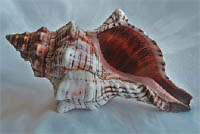 упражнение зеркало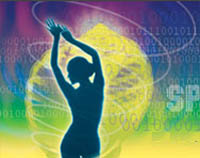 спиральная гимнастика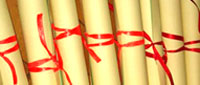 новые статьи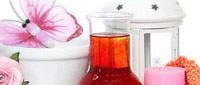 ароматерапия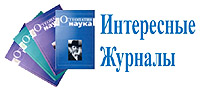 журналы для ума и тела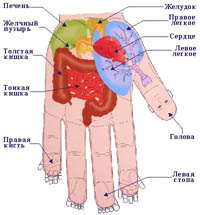 су-джок рецепты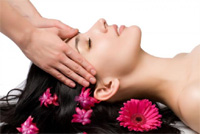 эстетическая остеопатия
     
   

*Статьи по остеопатии и работе остеопата носят информационный характер, не являются рекламой услуг.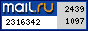 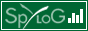 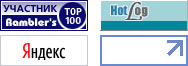 